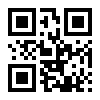 BUPATI KARANGANYART.T.DJULIYATMONONoJenis Pelayanan DasarKegiatanSub KegiatanAlokasi Anggaran (SebelumPerubahan)Alokasi Anggaran (SesudahPerubahan)Bertambah/ (Berkurang)A SPM Bidang PendidikanA SPM Bidang PendidikanA SPM Bidang PendidikanA SPM Bidang PendidikanA SPM Bidang PendidikanA SPM Bidang PendidikanPendidikan DasarPendidikan DasarPendidikan DasarPendidikan DasarPendidikan DasarPendidikan DasarPengelolaan Pendidikan Sekolah DasarPengelolaan Pendidikan Sekolah DasarPengelolaan Pendidikan Sekolah DasarPengelolaan Pendidikan Sekolah DasarPengelolaan Pendidikan Sekolah DasarPenambahan Ruang Kelas Baru3.325.000.0003.815.000.000490.000.000Rehabilitasi Sedang/Berat Ruang Kelas165.000.000515.000.000350.000.000Rehabilitasi Sedang/Berat Sarana, Prasarana dan Utilitas Sekolah210.000.000245.000.00035.000.000Penyediaan Biaya Personil Peserta Didik Sekolah Dasar58.182.300.00058.535.264.052352.964.052Pengadaan Alat Praktik dan Peraga Siswa9.899.000.0007.983.806.000(1.915.194.000)Pengembangan Karir Pendidik dan Tenaga Kependidikan pada Satuan Pendidikan Sekolah Dasar11.342.618.00011.915.005.000572.387.000Jumlah Pengelolaan Pendidikan Sekolah DasarJumlah Pengelolaan Pendidikan Sekolah DasarJumlah Pengelolaan Pendidikan Sekolah Dasar83.123.918.00083.009.075.052(114.842.948)Pengelolaan Pendidikan Sekolah Menengah PertamaPengelolaan Pendidikan Sekolah Menengah PertamaPengelolaan Pendidikan Sekolah Menengah PertamaPengelolaan Pendidikan Sekolah Menengah PertamaPengelolaan Pendidikan Sekolah Menengah PertamaPenambahan Ruang Kelas Baru350.000.000350.000.0000Rehabilitasi Sedang/Berat Sarana, Prasarana dan Utilitas Sekolah716.790.0001.406.790.000690.000.000Penyediaan Biaya Personil Peserta Didik Sekolah Menengah Pertama36.411.800.00036.048.514.769(363.285.231)Pengadaan Alat Praktik dan Peraga Siswa591.000.000591.000.0000Pembinaan Minat, Bakat dan Kreativitas Siswa273.975.000411.033.000137.058.000Pengembangan Karir Pendidik dan Tenaga Kependidikan pada Satuan Pendidikan Sekolah Menengah Pertama3.935.820.0005.207.695.0001.271.875.000Jumlah Pengelolaan Pendidikan Sekolah Menengah PertamaJumlah Pengelolaan Pendidikan Sekolah Menengah PertamaJumlah Pengelolaan Pendidikan Sekolah Menengah Pertama42.279.385.00044.015.032.7691.735.647.769Jumlah Pendidikan DasarJumlah Pendidikan DasarJumlah Pendidikan Dasar125.403.303.000127.024.107.8211.620.804.821Pendidikan KesetaraanPendidikan KesetaraanPendidikan KesetaraanPendidikan KesetaraanPendidikan KesetaraanPendidikan KesetaraanPengelolaan Pendidikan Nonformal/KesetaraanPengelolaan Pendidikan Nonformal/KesetaraanPengelolaan Pendidikan Nonformal/KesetaraanPengelolaan Pendidikan Nonformal/KesetaraanPengelolaan Pendidikan Nonformal/KesetaraanPengadaan Perlengkapan Pendidikan Nonformal / Kesetaraan225.000.000525.000.000300.000.000Pengadaan Alat Praktik dan Peraga Siswa Nonformal / Kesetaraan30.000.00030.000.0000Jumlah Pengelolaan Pendidikan Nonformal/KesetaraanJumlah Pengelolaan Pendidikan Nonformal/KesetaraanJumlah Pengelolaan Pendidikan Nonformal/Kesetaraan255.000.000555.000.000300.000.000Jumlah Pendidikan KesetaraanJumlah Pendidikan KesetaraanJumlah Pendidikan Kesetaraan255.000.000555.000.000300.000.000Pendidikan Anak Usia DiniPendidikan Anak Usia DiniPendidikan Anak Usia DiniPendidikan Anak Usia DiniPendidikan Anak Usia DiniPendidikan Anak Usia DiniPengelolaan Pendidikan Anak Usia Dini (PAUD)Pengelolaan Pendidikan Anak Usia Dini (PAUD)Pengelolaan Pendidikan Anak Usia Dini (PAUD)Pengelolaan Pendidikan Anak Usia Dini (PAUD)Pengelolaan Pendidikan Anak Usia Dini (PAUD)Pembangunan Gedung/Ruang Kelas/Ruang Guru PAUD310.000.000410.000.000100.000.000Pembangunan Sarana, Prasarana dan Utilitas PAUD1.739.606.0001.794.606.00055.000.000Rehabilitasi Sedang/Berat Gedung/Ruang Kelas/Ruang Guru PAUD260.000.000225.000.000(35.000.000)Pengembangan Karir Pendidik dan Tenaga Kependidikan pada Satuan Pendidikan PAUD1.430.000.0001.670.873.000240.873.000Pembinaan Kelembagaan dan Manajemen PAUD283.290.400347.683.80064.393.400Jumlah Pengelolaan Pendidikan Anak Usia Dini (PAUD)Jumlah Pengelolaan Pendidikan Anak Usia Dini (PAUD)Jumlah Pengelolaan Pendidikan Anak Usia Dini (PAUD)4.022.896.4004.448.162.800425.266.400Jumlah Pendidikan Anak Usia DiniJumlah Pendidikan Anak Usia DiniJumlah Pendidikan Anak Usia Dini4.022.896.4004.448.162.800425.266.400Jumlah SPM Bidang PendidikanJumlah SPM Bidang PendidikanJumlah SPM Bidang Pendidikan129.681.199.400132.027.270.6212.346.071.221B SPM Bidang KesehatanB SPM Bidang KesehatanB SPM Bidang KesehatanB SPM Bidang KesehatanB SPM Bidang KesehatanB SPM Bidang KesehatanPelayanan Kesehatan Pada Usia Pendidikan DasarPelayanan Kesehatan Pada Usia Pendidikan DasarPelayanan Kesehatan Pada Usia Pendidikan DasarPelayanan Kesehatan Pada Usia Pendidikan DasarPelayanan Kesehatan Pada Usia Pendidikan DasarPelayanan Kesehatan Pada Usia Pendidikan DasarNoJenis Pelayanan DasarKegiatanSub KegiatanAlokasi Anggaran (SebelumPerubahan)Alokasi Anggaran (SesudahPerubahan)Bertambah/ (Berkurang)Penyediaan Layanan Kesehatan untuk UKM dan UKP Rujukan Tingkat Daerah Kabupaten/KotaPenyediaan Layanan Kesehatan untuk UKM dan UKP Rujukan Tingkat Daerah Kabupaten/KotaPenyediaan Layanan Kesehatan untuk UKM dan UKP Rujukan Tingkat Daerah Kabupaten/KotaPenyediaan Layanan Kesehatan untuk UKM dan UKP Rujukan Tingkat Daerah Kabupaten/KotaPenyediaan Layanan Kesehatan untuk UKM dan UKP Rujukan Tingkat Daerah Kabupaten/KotaPengelolaan Pelayanan Kesehatan pada Usia Pendidikan Dasar393.159.000393.159.0000Jumlah Penyediaan Layanan Kesehatan untuk UKM dan UKP Rujukan Tingkat Daerah Kabupaten/KotaJumlah Penyediaan Layanan Kesehatan untuk UKM dan UKP Rujukan Tingkat Daerah Kabupaten/KotaJumlah Penyediaan Layanan Kesehatan untuk UKM dan UKP Rujukan Tingkat Daerah Kabupaten/Kota393.159.000393.159.0000Jumlah Pelayanan Kesehatan Pada Usia Pendidikan DasarJumlah Pelayanan Kesehatan Pada Usia Pendidikan DasarJumlah Pelayanan Kesehatan Pada Usia Pendidikan Dasar393.159.000393.159.0000Pelayanan Kesehatan Pada Usia ProduktifPelayanan Kesehatan Pada Usia ProduktifPelayanan Kesehatan Pada Usia ProduktifPelayanan Kesehatan Pada Usia ProduktifPelayanan Kesehatan Pada Usia ProduktifPelayanan Kesehatan Pada Usia ProduktifPenyediaan Layanan Kesehatan untuk UKM dan UKP Rujukan Tingkat Daerah Kabupaten/KotaPenyediaan Layanan Kesehatan untuk UKM dan UKP Rujukan Tingkat Daerah Kabupaten/KotaPenyediaan Layanan Kesehatan untuk UKM dan UKP Rujukan Tingkat Daerah Kabupaten/KotaPenyediaan Layanan Kesehatan untuk UKM dan UKP Rujukan Tingkat Daerah Kabupaten/KotaPenyediaan Layanan Kesehatan untuk UKM dan UKP Rujukan Tingkat Daerah Kabupaten/KotaPengelolaan Pelayanan Kesehatan pada Usia Produktif129.364.600129.364.6000Jumlah Penyediaan Layanan Kesehatan untuk UKM dan UKP Rujukan Tingkat Daerah Kabupaten/KotaJumlah Penyediaan Layanan Kesehatan untuk UKM dan UKP Rujukan Tingkat Daerah Kabupaten/KotaJumlah Penyediaan Layanan Kesehatan untuk UKM dan UKP Rujukan Tingkat Daerah Kabupaten/Kota129.364.600129.364.6000Jumlah Pelayanan Kesehatan Pada Usia ProduktifJumlah Pelayanan Kesehatan Pada Usia ProduktifJumlah Pelayanan Kesehatan Pada Usia Produktif129.364.600129.364.6000Pelayanan Kesehatan Pada Usia LanjutPelayanan Kesehatan Pada Usia LanjutPelayanan Kesehatan Pada Usia LanjutPelayanan Kesehatan Pada Usia LanjutPelayanan Kesehatan Pada Usia LanjutPelayanan Kesehatan Pada Usia LanjutPenyediaan Layanan Kesehatan untuk UKM dan UKP Rujukan Tingkat Daerah Kabupaten/KotaPenyediaan Layanan Kesehatan untuk UKM dan UKP Rujukan Tingkat Daerah Kabupaten/KotaPenyediaan Layanan Kesehatan untuk UKM dan UKP Rujukan Tingkat Daerah Kabupaten/KotaPenyediaan Layanan Kesehatan untuk UKM dan UKP Rujukan Tingkat Daerah Kabupaten/KotaPenyediaan Layanan Kesehatan untuk UKM dan UKP Rujukan Tingkat Daerah Kabupaten/KotaPengelolaan Pelayanan Kesehatan pada Usia Lanjut104.343.000104.343.0000Jumlah Penyediaan Layanan Kesehatan untuk UKM dan UKP Rujukan Tingkat Daerah Kabupaten/KotaJumlah Penyediaan Layanan Kesehatan untuk UKM dan UKP Rujukan Tingkat Daerah Kabupaten/KotaJumlah Penyediaan Layanan Kesehatan untuk UKM dan UKP Rujukan Tingkat Daerah Kabupaten/Kota104.343.000104.343.0000Jumlah Pelayanan Kesehatan Pada Usia LanjutJumlah Pelayanan Kesehatan Pada Usia LanjutJumlah Pelayanan Kesehatan Pada Usia Lanjut104.343.000104.343.0000Pelayanan Kesehatan Penderita HipertensiPelayanan Kesehatan Penderita HipertensiPelayanan Kesehatan Penderita HipertensiPelayanan Kesehatan Penderita HipertensiPelayanan Kesehatan Penderita HipertensiPelayanan Kesehatan Penderita HipertensiPenyediaan Layanan Kesehatan untuk UKM dan UKP Rujukan Tingkat Daerah Kabupaten/KotaPenyediaan Layanan Kesehatan untuk UKM dan UKP Rujukan Tingkat Daerah Kabupaten/KotaPenyediaan Layanan Kesehatan untuk UKM dan UKP Rujukan Tingkat Daerah Kabupaten/KotaPenyediaan Layanan Kesehatan untuk UKM dan UKP Rujukan Tingkat Daerah Kabupaten/KotaPenyediaan Layanan Kesehatan untuk UKM dan UKP Rujukan Tingkat Daerah Kabupaten/KotaPengelolaan Pelayanan Kesehatan Penderita Hipertensi135.041.400170.985.40035.944.000Jumlah Penyediaan Layanan Kesehatan untuk UKM dan UKP Rujukan Tingkat Daerah Kabupaten/KotaJumlah Penyediaan Layanan Kesehatan untuk UKM dan UKP Rujukan Tingkat Daerah Kabupaten/KotaJumlah Penyediaan Layanan Kesehatan untuk UKM dan UKP Rujukan Tingkat Daerah Kabupaten/Kota135.041.400170.985.40035.944.000Jumlah Pelayanan Kesehatan Penderita HipertensiJumlah Pelayanan Kesehatan Penderita HipertensiJumlah Pelayanan Kesehatan Penderita Hipertensi135.041.400170.985.40035.944.000Pelayanan Kesehatan Penderita Diabetes MelitusPelayanan Kesehatan Penderita Diabetes MelitusPelayanan Kesehatan Penderita Diabetes MelitusPelayanan Kesehatan Penderita Diabetes MelitusPelayanan Kesehatan Penderita Diabetes MelitusPelayanan Kesehatan Penderita Diabetes MelitusPenyediaan Layanan Kesehatan untuk UKM dan UKP Rujukan Tingkat Daerah Kabupaten/KotaPenyediaan Layanan Kesehatan untuk UKM dan UKP Rujukan Tingkat Daerah Kabupaten/KotaPenyediaan Layanan Kesehatan untuk UKM dan UKP Rujukan Tingkat Daerah Kabupaten/KotaPenyediaan Layanan Kesehatan untuk UKM dan UKP Rujukan Tingkat Daerah Kabupaten/KotaPenyediaan Layanan Kesehatan untuk UKM dan UKP Rujukan Tingkat Daerah Kabupaten/KotaPengelolaan Pelayanan Kesehatan Penderita Diabetes Melitus54.432.50054.432.5000Jumlah Penyediaan Layanan Kesehatan untuk UKM dan UKP Rujukan Tingkat Daerah Kabupaten/KotaJumlah Penyediaan Layanan Kesehatan untuk UKM dan UKP Rujukan Tingkat Daerah Kabupaten/KotaJumlah Penyediaan Layanan Kesehatan untuk UKM dan UKP Rujukan Tingkat Daerah Kabupaten/Kota54.432.50054.432.5000Jumlah Pelayanan Kesehatan Penderita Diabetes MelitusJumlah Pelayanan Kesehatan Penderita Diabetes MelitusJumlah Pelayanan Kesehatan Penderita Diabetes Melitus54.432.50054.432.5000Pelayanan kesehatan orang dengan gangguan jiwa beratPelayanan kesehatan orang dengan gangguan jiwa beratPelayanan kesehatan orang dengan gangguan jiwa beratPelayanan kesehatan orang dengan gangguan jiwa beratPelayanan kesehatan orang dengan gangguan jiwa beratPelayanan kesehatan orang dengan gangguan jiwa beratPenyediaan Layanan Kesehatan untuk UKM dan UKP Rujukan Tingkat Daerah Kabupaten/KotaPenyediaan Layanan Kesehatan untuk UKM dan UKP Rujukan Tingkat Daerah Kabupaten/KotaPenyediaan Layanan Kesehatan untuk UKM dan UKP Rujukan Tingkat Daerah Kabupaten/KotaPenyediaan Layanan Kesehatan untuk UKM dan UKP Rujukan Tingkat Daerah Kabupaten/KotaPenyediaan Layanan Kesehatan untuk UKM dan UKP Rujukan Tingkat Daerah Kabupaten/KotaPengelolaan Pelayanan Kesehatan Orang dengan Gangguan Jiwa Berat149.160.000174.216.00025.056.000Jumlah Penyediaan Layanan Kesehatan untuk UKM dan UKP Rujukan Tingkat Daerah Kabupaten/KotaJumlah Penyediaan Layanan Kesehatan untuk UKM dan UKP Rujukan Tingkat Daerah Kabupaten/KotaJumlah Penyediaan Layanan Kesehatan untuk UKM dan UKP Rujukan Tingkat Daerah Kabupaten/Kota149.160.000174.216.00025.056.000Jumlah Pelayanan kesehatan orang dengan gangguan jiwa beratJumlah Pelayanan kesehatan orang dengan gangguan jiwa beratJumlah Pelayanan kesehatan orang dengan gangguan jiwa berat149.160.000174.216.00025.056.000Pelayanan kesehatan orang terduga tuberkulosisPelayanan kesehatan orang terduga tuberkulosisPelayanan kesehatan orang terduga tuberkulosisPelayanan kesehatan orang terduga tuberkulosisPelayanan kesehatan orang terduga tuberkulosisPelayanan kesehatan orang terduga tuberkulosisPenyediaan Layanan Kesehatan untuk UKM dan UKP Rujukan Tingkat Daerah Kabupaten/KotaPenyediaan Layanan Kesehatan untuk UKM dan UKP Rujukan Tingkat Daerah Kabupaten/KotaPenyediaan Layanan Kesehatan untuk UKM dan UKP Rujukan Tingkat Daerah Kabupaten/KotaPenyediaan Layanan Kesehatan untuk UKM dan UKP Rujukan Tingkat Daerah Kabupaten/KotaPenyediaan Layanan Kesehatan untuk UKM dan UKP Rujukan Tingkat Daerah Kabupaten/KotaPengelolaan Pelayanan Kesehatan Orang Terduga Tuberkulosis108.260.000108.260.0000Jumlah Penyediaan Layanan Kesehatan untuk UKM dan UKP Rujukan Tingkat Daerah Kabupaten/KotaJumlah Penyediaan Layanan Kesehatan untuk UKM dan UKP Rujukan Tingkat Daerah Kabupaten/KotaJumlah Penyediaan Layanan Kesehatan untuk UKM dan UKP Rujukan Tingkat Daerah Kabupaten/Kota108.260.000108.260.0000Jumlah Pelayanan kesehatan orang terduga tuberkulosisJumlah Pelayanan kesehatan orang terduga tuberkulosisJumlah Pelayanan kesehatan orang terduga tuberkulosis108.260.000108.260.0000Pelayanan kesehatan orang dengan risiko terinfeksi virus yang melemahkan daya tahan tubuh manusia (Human Immunodeficiency Virus)Pelayanan kesehatan orang dengan risiko terinfeksi virus yang melemahkan daya tahan tubuh manusia (Human Immunodeficiency Virus)Pelayanan kesehatan orang dengan risiko terinfeksi virus yang melemahkan daya tahan tubuh manusia (Human Immunodeficiency Virus)Pelayanan kesehatan orang dengan risiko terinfeksi virus yang melemahkan daya tahan tubuh manusia (Human Immunodeficiency Virus)Pelayanan kesehatan orang dengan risiko terinfeksi virus yang melemahkan daya tahan tubuh manusia (Human Immunodeficiency Virus)Pelayanan kesehatan orang dengan risiko terinfeksi virus yang melemahkan daya tahan tubuh manusia (Human Immunodeficiency Virus)Penyediaan Layanan Kesehatan untuk UKM dan UKP Rujukan Tingkat Daerah Kabupaten/KotaPenyediaan Layanan Kesehatan untuk UKM dan UKP Rujukan Tingkat Daerah Kabupaten/KotaPenyediaan Layanan Kesehatan untuk UKM dan UKP Rujukan Tingkat Daerah Kabupaten/KotaPenyediaan Layanan Kesehatan untuk UKM dan UKP Rujukan Tingkat Daerah Kabupaten/KotaPenyediaan Layanan Kesehatan untuk UKM dan UKP Rujukan Tingkat Daerah Kabupaten/KotaPengelolaan Pelayanan Kesehatan Orang dengan Risiko Terinfeksi HIV82.203.00082.203.0000NoJenis Pelayanan DasarKegiatanSub KegiatanAlokasi Anggaran (SebelumPerubahan)Alokasi Anggaran (SesudahPerubahan)Bertambah/ (Berkurang)Jumlah Penyediaan Layanan Kesehatan untuk UKM dan UKP Rujukan Tingkat Daerah Kabupaten/KotaJumlah Penyediaan Layanan Kesehatan untuk UKM dan UKP Rujukan Tingkat Daerah Kabupaten/KotaJumlah Penyediaan Layanan Kesehatan untuk UKM dan UKP Rujukan Tingkat Daerah Kabupaten/Kota82.203.00082.203.0000Jumlah Pelayanan kesehatan orang dengan risiko terinfeksi virus yang melemahkan daya tahan tubuh manusia (Human Immunodeficiency Virus)Jumlah Pelayanan kesehatan orang dengan risiko terinfeksi virus yang melemahkan daya tahan tubuh manusia (Human Immunodeficiency Virus)Jumlah Pelayanan kesehatan orang dengan risiko terinfeksi virus yang melemahkan daya tahan tubuh manusia (Human Immunodeficiency Virus)82.203.00082.203.0000Pelayanan Kesehatan Ibu HamilPelayanan Kesehatan Ibu HamilPelayanan Kesehatan Ibu HamilPelayanan Kesehatan Ibu HamilPelayanan Kesehatan Ibu HamilPelayanan Kesehatan Ibu HamilPenyediaan Layanan Kesehatan untuk UKM dan UKP Rujukan Tingkat Daerah Kabupaten/KotaPenyediaan Layanan Kesehatan untuk UKM dan UKP Rujukan Tingkat Daerah Kabupaten/KotaPenyediaan Layanan Kesehatan untuk UKM dan UKP Rujukan Tingkat Daerah Kabupaten/KotaPenyediaan Layanan Kesehatan untuk UKM dan UKP Rujukan Tingkat Daerah Kabupaten/KotaPenyediaan Layanan Kesehatan untuk UKM dan UKP Rujukan Tingkat Daerah Kabupaten/KotaPengelolaan Pelayanan Kesehatan Ibu Hamil369.233.000369.233.0000Jumlah Penyediaan Layanan Kesehatan untuk UKM dan UKP Rujukan Tingkat Daerah Kabupaten/KotaJumlah Penyediaan Layanan Kesehatan untuk UKM dan UKP Rujukan Tingkat Daerah Kabupaten/KotaJumlah Penyediaan Layanan Kesehatan untuk UKM dan UKP Rujukan Tingkat Daerah Kabupaten/Kota369.233.000369.233.0000Jumlah Pelayanan Kesehatan Ibu HamilJumlah Pelayanan Kesehatan Ibu HamilJumlah Pelayanan Kesehatan Ibu Hamil369.233.000369.233.0000Pelayanan Kesehatan Ibu BersalinPelayanan Kesehatan Ibu BersalinPelayanan Kesehatan Ibu BersalinPelayanan Kesehatan Ibu BersalinPelayanan Kesehatan Ibu BersalinPelayanan Kesehatan Ibu BersalinPenyediaan Layanan Kesehatan untuk UKM dan UKP Rujukan Tingkat Daerah Kabupaten/KotaPenyediaan Layanan Kesehatan untuk UKM dan UKP Rujukan Tingkat Daerah Kabupaten/KotaPenyediaan Layanan Kesehatan untuk UKM dan UKP Rujukan Tingkat Daerah Kabupaten/KotaPenyediaan Layanan Kesehatan untuk UKM dan UKP Rujukan Tingkat Daerah Kabupaten/KotaPenyediaan Layanan Kesehatan untuk UKM dan UKP Rujukan Tingkat Daerah Kabupaten/KotaPengelolaan Pelayanan Kesehatan Ibu Bersalin145.407.000145.407.0000Jumlah Penyediaan Layanan Kesehatan untuk UKM dan UKP Rujukan Tingkat Daerah Kabupaten/KotaJumlah Penyediaan Layanan Kesehatan untuk UKM dan UKP Rujukan Tingkat Daerah Kabupaten/KotaJumlah Penyediaan Layanan Kesehatan untuk UKM dan UKP Rujukan Tingkat Daerah Kabupaten/Kota145.407.000145.407.0000Jumlah Pelayanan Kesehatan Ibu BersalinJumlah Pelayanan Kesehatan Ibu BersalinJumlah Pelayanan Kesehatan Ibu Bersalin145.407.000145.407.0000Pelayanan Kesehatan Bayi Baru LahirPelayanan Kesehatan Bayi Baru LahirPelayanan Kesehatan Bayi Baru LahirPelayanan Kesehatan Bayi Baru LahirPelayanan Kesehatan Bayi Baru LahirPelayanan Kesehatan Bayi Baru LahirPenyediaan Layanan Kesehatan untuk UKM dan UKP Rujukan Tingkat Daerah Kabupaten/KotaPenyediaan Layanan Kesehatan untuk UKM dan UKP Rujukan Tingkat Daerah Kabupaten/KotaPenyediaan Layanan Kesehatan untuk UKM dan UKP Rujukan Tingkat Daerah Kabupaten/KotaPenyediaan Layanan Kesehatan untuk UKM dan UKP Rujukan Tingkat Daerah Kabupaten/KotaPenyediaan Layanan Kesehatan untuk UKM dan UKP Rujukan Tingkat Daerah Kabupaten/KotaPengelolaan Pelayanan Kesehatan Bayi Baru Lahir410.000.000410.000.0000Jumlah Penyediaan Layanan Kesehatan untuk UKM dan UKP Rujukan Tingkat Daerah Kabupaten/KotaJumlah Penyediaan Layanan Kesehatan untuk UKM dan UKP Rujukan Tingkat Daerah Kabupaten/KotaJumlah Penyediaan Layanan Kesehatan untuk UKM dan UKP Rujukan Tingkat Daerah Kabupaten/Kota410.000.000410.000.0000Jumlah Pelayanan Kesehatan Bayi Baru LahirJumlah Pelayanan Kesehatan Bayi Baru LahirJumlah Pelayanan Kesehatan Bayi Baru Lahir410.000.000410.000.0000Pelayanan Kesehatan BalitaPelayanan Kesehatan BalitaPelayanan Kesehatan BalitaPelayanan Kesehatan BalitaPelayanan Kesehatan BalitaPelayanan Kesehatan BalitaPenyediaan Layanan Kesehatan untuk UKM dan UKP Rujukan Tingkat Daerah Kabupaten/KotaPenyediaan Layanan Kesehatan untuk UKM dan UKP Rujukan Tingkat Daerah Kabupaten/KotaPenyediaan Layanan Kesehatan untuk UKM dan UKP Rujukan Tingkat Daerah Kabupaten/KotaPenyediaan Layanan Kesehatan untuk UKM dan UKP Rujukan Tingkat Daerah Kabupaten/KotaPenyediaan Layanan Kesehatan untuk UKM dan UKP Rujukan Tingkat Daerah Kabupaten/KotaPengelolaan Pelayanan Kesehatan Balita233.447.000233.447.0000Jumlah Penyediaan Layanan Kesehatan untuk UKM dan UKP Rujukan Tingkat Daerah Kabupaten/KotaJumlah Penyediaan Layanan Kesehatan untuk UKM dan UKP Rujukan Tingkat Daerah Kabupaten/KotaJumlah Penyediaan Layanan Kesehatan untuk UKM dan UKP Rujukan Tingkat Daerah Kabupaten/Kota233.447.000233.447.0000Jumlah Pelayanan Kesehatan BalitaJumlah Pelayanan Kesehatan BalitaJumlah Pelayanan Kesehatan Balita233.447.000233.447.0000Jumlah SPM Bidang KesehatanJumlah SPM Bidang KesehatanJumlah SPM Bidang Kesehatan2.314.050.5002.375.050.50061.000.000C SPM Bidang Pekerjaan Umum Dan Penataan RuangC SPM Bidang Pekerjaan Umum Dan Penataan RuangC SPM Bidang Pekerjaan Umum Dan Penataan RuangC SPM Bidang Pekerjaan Umum Dan Penataan RuangC SPM Bidang Pekerjaan Umum Dan Penataan RuangC SPM Bidang Pekerjaan Umum Dan Penataan RuangPemenuhan kebutuhan pokok air minum sehari-hariPemenuhan kebutuhan pokok air minum sehari-hariPemenuhan kebutuhan pokok air minum sehari-hariPemenuhan kebutuhan pokok air minum sehari-hariPemenuhan kebutuhan pokok air minum sehari-hariPemenuhan kebutuhan pokok air minum sehari-hariPengelolaan dan Pengembangan Sistem Penyediaan Air Minum (SPAM) di Daerah Kabupaten/KotaPengelolaan dan Pengembangan Sistem Penyediaan Air Minum (SPAM) di Daerah Kabupaten/KotaPengelolaan dan Pengembangan Sistem Penyediaan Air Minum (SPAM) di Daerah Kabupaten/KotaPengelolaan dan Pengembangan Sistem Penyediaan Air Minum (SPAM) di Daerah Kabupaten/KotaPengelolaan dan Pengembangan Sistem Penyediaan Air Minum (SPAM) di Daerah Kabupaten/KotaPenyusunan Rencana, Kebijakan, Strategi dan Teknis SPAM953.600.0001.272.600.000319.000.000Pembangunan SPAM Jaringan Perpipaan di Kawasan Perdesaan8.109.544.0008.109.544.0000Peningkatan SPAM Jaringan Perpipaan di Kawasan Perdesaan4.250.000.0004.250.000.0000Perluasan SPAM Jaringan Perpipaan di Kawasan Perdesaan600.000.0001.565.000.000965.000.000Jumlah Pengelolaan dan Pengembangan Sistem Penyediaan Air Minum (SPAM) di Daerah Kabupaten/KotaJumlah Pengelolaan dan Pengembangan Sistem Penyediaan Air Minum (SPAM) di Daerah Kabupaten/KotaJumlah Pengelolaan dan Pengembangan Sistem Penyediaan Air Minum (SPAM) di Daerah Kabupaten/Kota13.913.144.00015.197.144.0001.284.000.000Jumlah Pemenuhan kebutuhan pokok air minum sehari-hariJumlah Pemenuhan kebutuhan pokok air minum sehari-hariJumlah Pemenuhan kebutuhan pokok air minum sehari-hari13.913.144.00015.197.144.0001.284.000.000Penyediaan Pelayanan Pengolahan Air Limbah DomestikPenyediaan Pelayanan Pengolahan Air Limbah DomestikPenyediaan Pelayanan Pengolahan Air Limbah DomestikPenyediaan Pelayanan Pengolahan Air Limbah DomestikPenyediaan Pelayanan Pengolahan Air Limbah DomestikPenyediaan Pelayanan Pengolahan Air Limbah DomestikPengelolaan dan Pengembangan Sistem Air Limbah Domestik dalam Daerah Kabupaten/KotaPengelolaan dan Pengembangan Sistem Air Limbah Domestik dalam Daerah Kabupaten/KotaPengelolaan dan Pengembangan Sistem Air Limbah Domestik dalam Daerah Kabupaten/KotaPengelolaan dan Pengembangan Sistem Air Limbah Domestik dalam Daerah Kabupaten/KotaPengelolaan dan Pengembangan Sistem Air Limbah Domestik dalam Daerah Kabupaten/KotaPenyusunan Rencana, Kebijakan, Strategi dan Teknis Sistem Pengelolaan Air Limbah Domestik dalam Daerah Kabupaten/Kota200.000.000295.000.00095.000.000Pembangunan/Penyediaan Sub Sistem Pengolahan Setempat2.400.000.0002.400.000.0000Operasi dan Pemeliharaan Sistem Pengelolaan Air Limbah Domestik75.000.000183.408.917108.408.917NoJenis Pelayanan DasarKegiatanSub KegiatanAlokasi Anggaran (SebelumPerubahan)Alokasi Anggaran (SesudahPerubahan)Bertambah/ (Berkurang)Pembangunan/Penyediaan Sistem Pengelolaan Air Limbah Terpusat Skala Permukiman3.201.516.0003.201.516.0000Penyediaan Jasa Penyedotan Lumpur Tinja75.000.000146.199.15071.199.150Jumlah Pengelolaan dan Pengembangan Sistem Air Limbah Domestik dalam Daerah Kabupaten/KotaJumlah Pengelolaan dan Pengembangan Sistem Air Limbah Domestik dalam Daerah Kabupaten/KotaJumlah Pengelolaan dan Pengembangan Sistem Air Limbah Domestik dalam Daerah Kabupaten/Kota5.951.516.0006.226.124.067274.608.067Jumlah Penyediaan Pelayanan Pengolahan Air Limbah DomestikJumlah Penyediaan Pelayanan Pengolahan Air Limbah DomestikJumlah Penyediaan Pelayanan Pengolahan Air Limbah Domestik5.951.516.0006.226.124.067274.608.067Jumlah SPM Bidang Pekerjaan Umum Dan Penataan RuangJumlah SPM Bidang Pekerjaan Umum Dan Penataan RuangJumlah SPM Bidang Pekerjaan Umum Dan Penataan Ruang19.864.660.00021.423.268.0671.558.608.067D SPM Bidang Perumahan Rakyat dan Kawasan PemukimanD SPM Bidang Perumahan Rakyat dan Kawasan PemukimanD SPM Bidang Perumahan Rakyat dan Kawasan PemukimanD SPM Bidang Perumahan Rakyat dan Kawasan PemukimanD SPM Bidang Perumahan Rakyat dan Kawasan PemukimanD SPM Bidang Perumahan Rakyat dan Kawasan PemukimanPenyediaan dan rehablitasi rumah yang layak huni bagi korban bencana Kabupaten/kotaPenyediaan dan rehablitasi rumah yang layak huni bagi korban bencana Kabupaten/kotaPenyediaan dan rehablitasi rumah yang layak huni bagi korban bencana Kabupaten/kotaPenyediaan dan rehablitasi rumah yang layak huni bagi korban bencana Kabupaten/kotaPenyediaan dan rehablitasi rumah yang layak huni bagi korban bencana Kabupaten/kotaPenyediaan dan rehablitasi rumah yang layak huni bagi korban bencana Kabupaten/kotaPembangunan dan Rehabilitasi Rumah Korban Bencana atau Relokasi Program Kabupaten/KotaPembangunan dan Rehabilitasi Rumah Korban Bencana atau Relokasi Program Kabupaten/KotaPembangunan dan Rehabilitasi Rumah Korban Bencana atau Relokasi Program Kabupaten/KotaPembangunan dan Rehabilitasi Rumah Korban Bencana atau Relokasi Program Kabupaten/KotaPembangunan dan Rehabilitasi Rumah Korban Bencana atau Relokasi Program Kabupaten/KotaRehabilitasi Rumah bagi Korban Bencana60.000.00060.000.0000Penyusunan Site Plan dan/atau Detail Engineering Design (DED) bagi Rumah Korban Bencana atau Relokasi Program Kabupaten/Kota50.000.00050.000.0000Jumlah Pembangunan dan Rehabilitasi Rumah Korban Bencana atau Relokasi Program Kabupaten/KotaJumlah Pembangunan dan Rehabilitasi Rumah Korban Bencana atau Relokasi Program Kabupaten/KotaJumlah Pembangunan dan Rehabilitasi Rumah Korban Bencana atau Relokasi Program Kabupaten/Kota110.000.000110.000.0000Jumlah Penyediaan dan rehablitasi rumah yang layak huni bagi korban bencana Kabupaten/kotaJumlah Penyediaan dan rehablitasi rumah yang layak huni bagi korban bencana Kabupaten/kotaJumlah Penyediaan dan rehablitasi rumah yang layak huni bagi korban bencana Kabupaten/kota110.000.000110.000.0000Fasilitasi penyediaan rumah yang layak huni bagi masyarakat yang terkena relokasi program Pemerintah Daerah kabupaten/ kotaFasilitasi penyediaan rumah yang layak huni bagi masyarakat yang terkena relokasi program Pemerintah Daerah kabupaten/ kotaFasilitasi penyediaan rumah yang layak huni bagi masyarakat yang terkena relokasi program Pemerintah Daerah kabupaten/ kotaFasilitasi penyediaan rumah yang layak huni bagi masyarakat yang terkena relokasi program Pemerintah Daerah kabupaten/ kotaFasilitasi penyediaan rumah yang layak huni bagi masyarakat yang terkena relokasi program Pemerintah Daerah kabupaten/ kotaFasilitasi penyediaan rumah yang layak huni bagi masyarakat yang terkena relokasi program Pemerintah Daerah kabupaten/ kotaPendataan Penyediaan dan Rehabilitasi Rumah Korban Bencana atau Relokasi Program Kabupaten/KotaPendataan Penyediaan dan Rehabilitasi Rumah Korban Bencana atau Relokasi Program Kabupaten/KotaPendataan Penyediaan dan Rehabilitasi Rumah Korban Bencana atau Relokasi Program Kabupaten/KotaPendataan Penyediaan dan Rehabilitasi Rumah Korban Bencana atau Relokasi Program Kabupaten/KotaPendataan Penyediaan dan Rehabilitasi Rumah Korban Bencana atau Relokasi Program Kabupaten/KotaPendataan dan Verifikasi Penerima Rumah bagi Korban Bencana Alam atau Terkena Relokasi Program Kabupaten/Kota35.000.00035.000.0000Jumlah Pendataan Penyediaan dan Rehabilitasi Rumah Korban Bencana atau Relokasi Program Kabupaten/KotaJumlah Pendataan Penyediaan dan Rehabilitasi Rumah Korban Bencana atau Relokasi Program Kabupaten/KotaJumlah Pendataan Penyediaan dan Rehabilitasi Rumah Korban Bencana atau Relokasi Program Kabupaten/Kota35.000.00035.000.0000Jumlah Fasilitasi penyediaan rumah yang layak huni bagi masyarakat yang terkena relokasi program Pemerintah Daerah kabupaten/ kotaJumlah Fasilitasi penyediaan rumah yang layak huni bagi masyarakat yang terkena relokasi program Pemerintah Daerah kabupaten/ kotaJumlah Fasilitasi penyediaan rumah yang layak huni bagi masyarakat yang terkena relokasi program Pemerintah Daerah kabupaten/ kota35.000.00035.000.0000Jumlah SPM Bidang Perumahan Rakyat dan Kawasan PemukimanJumlah SPM Bidang Perumahan Rakyat dan Kawasan PemukimanJumlah SPM Bidang Perumahan Rakyat dan Kawasan Pemukiman145.000.000145.000.0000E SPM Bidang Ketentraman dan Ketertiban UmumE SPM Bidang Ketentraman dan Ketertiban UmumE SPM Bidang Ketentraman dan Ketertiban UmumE SPM Bidang Ketentraman dan Ketertiban UmumE SPM Bidang Ketentraman dan Ketertiban UmumE SPM Bidang Ketentraman dan Ketertiban UmumPelayanan ketentraman dan ketertiban UmumPelayanan ketentraman dan ketertiban UmumPelayanan ketentraman dan ketertiban UmumPelayanan ketentraman dan ketertiban UmumPelayanan ketentraman dan ketertiban UmumPelayanan ketentraman dan ketertiban UmumPenanganan Gangguan Ketenteraman dan Ketertiban Umum dalam 1 (Satu) Daerah Kabupaten/KotaPenanganan Gangguan Ketenteraman dan Ketertiban Umum dalam 1 (Satu) Daerah Kabupaten/KotaPenanganan Gangguan Ketenteraman dan Ketertiban Umum dalam 1 (Satu) Daerah Kabupaten/KotaPenanganan Gangguan Ketenteraman dan Ketertiban Umum dalam 1 (Satu) Daerah Kabupaten/KotaPenanganan Gangguan Ketenteraman dan Ketertiban Umum dalam 1 (Satu) Daerah Kabupaten/KotaPencegahan Gangguan Ketenteraman dan Ketertiban Umum Melalui Deteksi Dini dan Cegah Dini, Pembinaan dan Penyuluhan, Pelaksanaan Patroli, Pengamanan, dan Pengawalan3.646.440.0003.855.960.000209.520.000Penindakan Atas Gangguan Ketenteraman dan Ketertiban Umum berdasarkan Perda dan Perkada Melalui Penertiban dan Penanganan Unjuk Rasa dan Kerusuhan Massa30.000.00030.000.0000Koordinasi Penyelenggaraan Ketentraman dan Ketertiban Umum serta Perlindungan Masyarakat Tingkat Kabupaten/Kota94.800.000219.800.000125.000.000Pemberdayaan Perlindungan Masyarakat dalam rangka Ketentraman dan Ketertiban Umum300.355.000325.355.00025.000.000Peningkatan Kapasitas SDM Satuan Polisi Pamongpraja dan Satuan Perlindungan Masyarakat Termasuk dalam Pelaksanaan Tugas yang Bernuansa Hak Asasi Manusia144.360.000194.360.00050.000.000Jumlah Penanganan Gangguan Ketenteraman dan Ketertiban Umum dalam 1 (Satu) Daerah Kabupaten/KotaJumlah Penanganan Gangguan Ketenteraman dan Ketertiban Umum dalam 1 (Satu) Daerah Kabupaten/KotaJumlah Penanganan Gangguan Ketenteraman dan Ketertiban Umum dalam 1 (Satu) Daerah Kabupaten/Kota4.215.955.0004.625.475.000409.520.000Jumlah Pelayanan ketentraman dan ketertiban UmumJumlah Pelayanan ketentraman dan ketertiban UmumJumlah Pelayanan ketentraman dan ketertiban Umum4.215.955.0004.625.475.000409.520.000Pelayanan pencegahan dan kesiapsiagaan terhadap bencanaPelayanan pencegahan dan kesiapsiagaan terhadap bencanaPelayanan pencegahan dan kesiapsiagaan terhadap bencanaPelayanan pencegahan dan kesiapsiagaan terhadap bencanaPelayanan pencegahan dan kesiapsiagaan terhadap bencanaPelayanan pencegahan dan kesiapsiagaan terhadap bencanaPelayanan Pencegahan dan Kesiapsiagaan Terhadap BencanaPelayanan Pencegahan dan Kesiapsiagaan Terhadap BencanaPelayanan Pencegahan dan Kesiapsiagaan Terhadap BencanaPelayanan Pencegahan dan Kesiapsiagaan Terhadap BencanaPelayanan Pencegahan dan Kesiapsiagaan Terhadap BencanaPenyusunan Rencana Penanggulangan Bencana Kabupaten/Kota150.000.000150.000.0000Pelatihan Pencegahan dan Mitigasi Bencana Kabupaten/Kota148.000.000148.000.0000Penyediaan Peralatan Perlindungan dan Kesiapsiagaan Terhadap Bencana35.420.00035.420.0000Gladi Kesiapsiagaan Terhadap Bencana18.250.00018.250.0000Jumlah Pelayanan Pencegahan dan Kesiapsiagaan Terhadap BencanaJumlah Pelayanan Pencegahan dan Kesiapsiagaan Terhadap BencanaJumlah Pelayanan Pencegahan dan Kesiapsiagaan Terhadap Bencana351.670.000351.670.0000NoJenis Pelayanan DasarKegiatanSub KegiatanAlokasi Anggaran (SebelumPerubahan)Alokasi Anggaran (SesudahPerubahan)Bertambah/ (Berkurang)Jumlah Pelayanan pencegahan dan kesiapsiagaan terhadap bencanaJumlah Pelayanan pencegahan dan kesiapsiagaan terhadap bencanaJumlah Pelayanan pencegahan dan kesiapsiagaan terhadap bencana351.670.000351.670.0000Pelayanan penyelamatan dan evakuasi korban bencanaPelayanan penyelamatan dan evakuasi korban bencanaPelayanan penyelamatan dan evakuasi korban bencanaPelayanan penyelamatan dan evakuasi korban bencanaPelayanan penyelamatan dan evakuasi korban bencanaPelayanan penyelamatan dan evakuasi korban bencanaPelayanan Penyelamatan dan Evakuasi Korban BencanaPelayanan Penyelamatan dan Evakuasi Korban BencanaPelayanan Penyelamatan dan Evakuasi Korban BencanaPelayanan Penyelamatan dan Evakuasi Korban BencanaPelayanan Penyelamatan dan Evakuasi Korban BencanaPencarian, Pertolongan dan Evakuasi Korban Bencana Kabupaten/Kota1.718.050.0001.726.490.5008.440.500Penyediaan Logistik Penyelamatan dan Evakuasi Korban Bencana Kabupaten/Kota110.000.000205.000.00095.000.000Jumlah Pelayanan Penyelamatan dan Evakuasi Korban BencanaJumlah Pelayanan Penyelamatan dan Evakuasi Korban BencanaJumlah Pelayanan Penyelamatan dan Evakuasi Korban Bencana1.828.050.0001.931.490.500103.440.500Jumlah Pelayanan penyelamatan dan evakuasi korban bencanaJumlah Pelayanan penyelamatan dan evakuasi korban bencanaJumlah Pelayanan penyelamatan dan evakuasi korban bencana1.828.050.0001.931.490.500103.440.500Pelayanan Penyelamatan dan evakuasi korban kebakaranPelayanan Penyelamatan dan evakuasi korban kebakaranPelayanan Penyelamatan dan evakuasi korban kebakaranPelayanan Penyelamatan dan evakuasi korban kebakaranPelayanan Penyelamatan dan evakuasi korban kebakaranPelayanan Penyelamatan dan evakuasi korban kebakaranPencegahan, Pengendalian, Pemadaman, Penyelamatan, dan Penanganan Bahan Berbahaya dan Beracun Kebakaran dalam Daerah Kabupaten/KotaPencegahan, Pengendalian, Pemadaman, Penyelamatan, dan Penanganan Bahan Berbahaya dan Beracun Kebakaran dalam Daerah Kabupaten/KotaPencegahan, Pengendalian, Pemadaman, Penyelamatan, dan Penanganan Bahan Berbahaya dan Beracun Kebakaran dalam Daerah Kabupaten/KotaPencegahan, Pengendalian, Pemadaman, Penyelamatan, dan Penanganan Bahan Berbahaya dan Beracun Kebakaran dalam Daerah Kabupaten/KotaPencegahan, Pengendalian, Pemadaman, Penyelamatan, dan Penanganan Bahan Berbahaya dan Beracun Kebakaran dalam Daerah Kabupaten/KotaPencegahan Kebakaran dalam Daerah Kabupaten/Kota981.320.0001.013.914.00032.594.000Pengadaan Sarana dan Prasarana Pencegahan, Penanggulangan Kebakaran dan Alat Pelindung Diri55.000.00055.000.0000Jumlah Pencegahan, Pengendalian, Pemadaman, Penyelamatan, dan Penanganan Bahan Berbahaya dan Beracun Kebakaran dalam Daerah Kabupaten/KotaJumlah Pencegahan, Pengendalian, Pemadaman, Penyelamatan, dan Penanganan Bahan Berbahaya dan Beracun Kebakaran dalam Daerah Kabupaten/KotaJumlah Pencegahan, Pengendalian, Pemadaman, Penyelamatan, dan Penanganan Bahan Berbahaya dan Beracun Kebakaran dalam Daerah Kabupaten/Kota1.036.320.0001.068.914.00032.594.000Jumlah Pelayanan Penyelamatan dan evakuasi korban kebakaranJumlah Pelayanan Penyelamatan dan evakuasi korban kebakaranJumlah Pelayanan Penyelamatan dan evakuasi korban kebakaran1.036.320.0001.068.914.00032.594.000Jumlah SPM Bidang Ketentraman dan Ketertiban UmumJumlah SPM Bidang Ketentraman dan Ketertiban UmumJumlah SPM Bidang Ketentraman dan Ketertiban Umum7.431.995.0007.977.549.500545.554.500F SPM Bidang SosialF SPM Bidang SosialF SPM Bidang SosialF SPM Bidang SosialF SPM Bidang SosialF SPM Bidang SosialRehabilitasi Sosial dasar penyandang disabilitas terlantar, anak terlantar, lanjut usia terlantar serta gelandangan pengemis di luar pantiRehabilitasi Sosial dasar penyandang disabilitas terlantar, anak terlantar, lanjut usia terlantar serta gelandangan pengemis di luar pantiRehabilitasi Sosial dasar penyandang disabilitas terlantar, anak terlantar, lanjut usia terlantar serta gelandangan pengemis di luar pantiRehabilitasi Sosial dasar penyandang disabilitas terlantar, anak terlantar, lanjut usia terlantar serta gelandangan pengemis di luar pantiRehabilitasi Sosial dasar penyandang disabilitas terlantar, anak terlantar, lanjut usia terlantar serta gelandangan pengemis di luar pantiRehabilitasi Sosial dasar penyandang disabilitas terlantar, anak terlantar, lanjut usia terlantar serta gelandangan pengemis di luar pantiRehabilitasi Sosial Dasar Penyandang Disabilitas Terlantar, Anak Terlantar, Lanjut Usia Terlantar, serta Gelandangan Pengemis di Luar Panti SosialRehabilitasi Sosial Dasar Penyandang Disabilitas Terlantar, Anak Terlantar, Lanjut Usia Terlantar, serta Gelandangan Pengemis di Luar Panti SosialRehabilitasi Sosial Dasar Penyandang Disabilitas Terlantar, Anak Terlantar, Lanjut Usia Terlantar, serta Gelandangan Pengemis di Luar Panti SosialRehabilitasi Sosial Dasar Penyandang Disabilitas Terlantar, Anak Terlantar, Lanjut Usia Terlantar, serta Gelandangan Pengemis di Luar Panti SosialRehabilitasi Sosial Dasar Penyandang Disabilitas Terlantar, Anak Terlantar, Lanjut Usia Terlantar, serta Gelandangan Pengemis di Luar Panti SosialPemberian Bimbingan Fisik, Mental, Spiritual, dan Sosial152.200.000152.200.0000Pemberian Bimbingan Sosial kepada Keluarga Penyandang Disabilitas Terlantar, Anak Terlantar, Lanjut Usia Terlantar, serta Gelandangan Pengemis dan Masyarakat859.200.000791.795.000(67.405.000)Jumlah Rehabilitasi Sosial Dasar Penyandang Disabilitas Terlantar, Anak Terlantar, Lanjut Usia Terlantar, serta Gelandangan Pengemis di Luar Panti SosialJumlah Rehabilitasi Sosial Dasar Penyandang Disabilitas Terlantar, Anak Terlantar, Lanjut Usia Terlantar, serta Gelandangan Pengemis di Luar Panti SosialJumlah Rehabilitasi Sosial Dasar Penyandang Disabilitas Terlantar, Anak Terlantar, Lanjut Usia Terlantar, serta Gelandangan Pengemis di Luar Panti Sosial1.011.400.000943.995.000(67.405.000)Jumlah Rehabilitasi Sosial dasar penyandang disabilitas terlantar, anak terlantar, lanjut usia terlantar serta gelandangan pengemis di luar pantiJumlah Rehabilitasi Sosial dasar penyandang disabilitas terlantar, anak terlantar, lanjut usia terlantar serta gelandangan pengemis di luar pantiJumlah Rehabilitasi Sosial dasar penyandang disabilitas terlantar, anak terlantar, lanjut usia terlantar serta gelandangan pengemis di luar panti1.011.400.000943.995.000(67.405.000)Perlindungan Sosial Korban Bencana Alam dan SosialPerlindungan Sosial Korban Bencana Alam dan SosialPerlindungan Sosial Korban Bencana Alam dan SosialPerlindungan Sosial Korban Bencana Alam dan SosialPerlindungan Sosial Korban Bencana Alam dan SosialPerlindungan Sosial Korban Bencana Alam dan SosialPerlindungan Sosial Korban Bencana Alam dan Sosial Kabupaten/KotaPerlindungan Sosial Korban Bencana Alam dan Sosial Kabupaten/KotaPerlindungan Sosial Korban Bencana Alam dan Sosial Kabupaten/KotaPerlindungan Sosial Korban Bencana Alam dan Sosial Kabupaten/KotaPerlindungan Sosial Korban Bencana Alam dan Sosial Kabupaten/KotaPenanganan Khusus bagi Kelompok Rentan150.000.000161.565.00011.565.000Jumlah Perlindungan Sosial Korban Bencana Alam dan Sosial Kabupaten/KotaJumlah Perlindungan Sosial Korban Bencana Alam dan Sosial Kabupaten/KotaJumlah Perlindungan Sosial Korban Bencana Alam dan Sosial Kabupaten/Kota150.000.000161.565.00011.565.000Jumlah Perlindungan Sosial Korban Bencana Alam dan SosialJumlah Perlindungan Sosial Korban Bencana Alam dan SosialJumlah Perlindungan Sosial Korban Bencana Alam dan Sosial150.000.000161.565.00011.565.000Jumlah SPM Bidang SosialJumlah SPM Bidang SosialJumlah SPM Bidang Sosial1.161.400.0001.105.560.000(55.840.000)